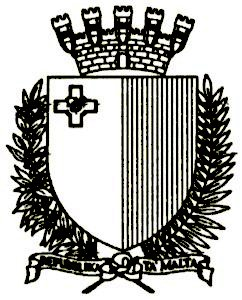 IN ACCORDANCE WITH THE TERMS AND CONDITIONS OF THE PROSPECTUS REGULATING THE 62+ MALTA GOVERNMENT SAVINGS BOND – Issue 2019:62+ MALTA GOVERNMENT SAVINGS BOND – Issue 20193% - Five-Year term maturing in 2024Application Form A62+ MALTA GOVERNMENT SAVINGS BOND – Issue 20193% - Five-Year term maturing in 2024Application Form A62+ MALTA GOVERNMENT SAVINGS BOND – Issue 20193% - Five-Year term maturing in 2024Application Form A62+ MALTA GOVERNMENT SAVINGS BOND – Issue 20193% - Five-Year term maturing in 2024Application Form A62+ MALTA GOVERNMENT SAVINGS BOND – Issue 20193% - Five-Year term maturing in 2024Application Form A62+ MALTA GOVERNMENT SAVINGS BOND – Issue 20193% - Five-Year term maturing in 2024Application Form AAPPLICATION FORMAPPLICATION FORMAPPLICATION FORMPlease use block capitals throughout this formPlease use block capitals throughout this formPlease use block capitals throughout this formPlease use block capitals throughout this formPlease use block capitals throughout this formAPPLICATION NUMBER1I APPLY TO PURCHASE AND ACQUIRE THE AMOUNT OF: I APPLY TO PURCHASE AND ACQUIRE THE AMOUNT OF: I APPLY TO PURCHASE AND ACQUIRE THE AMOUNT OF: I APPLY TO PURCHASE AND ACQUIRE THE AMOUNT OF: I APPLY TO PURCHASE AND ACQUIRE THE AMOUNT OF: I APPLY TO PURCHASE AND ACQUIRE THE AMOUNT OF: I APPLY TO PURCHASE AND ACQUIRE THE AMOUNT OF: I APPLY TO PURCHASE AND ACQUIRE THE AMOUNT OF: I APPLY TO PURCHASE AND ACQUIRE THE AMOUNT OF: EURID Card No.ID Card No.ID Card No.ID Card No.Minimum €500 up to a maximum of €10,000 per eligible individual in multiples of €100Minimum €500 up to a maximum of €10,000 per eligible individual in multiples of €100Minimum €500 up to a maximum of €10,000 per eligible individual in multiples of €100Minimum €500 up to a maximum of €10,000 per eligible individual in multiples of €100Date of BirthDate of BirthDate of BirthDate of Birth2DETAILS OF APPLICANT (Name, Surname, Address and MSE Account No.)DETAILS OF APPLICANT (Name, Surname, Address and MSE Account No.)DETAILS OF APPLICANT (Name, Surname, Address and MSE Account No.)DETAILS OF APPLICANT (Name, Surname, Address and MSE Account No.)DETAILS OF APPLICANT (Name, Surname, Address and MSE Account No.)DETAILS OF APPLICANT (Name, Surname, Address and MSE Account No.)DETAILS OF APPLICANT (Name, Surname, Address and MSE Account No.)DETAILS OF APPLICANT (Name, Surname, Address and MSE Account No.)DETAILS OF APPLICANT (Name, Surname, Address and MSE Account No.)Name:Mr/Mrs/Ms/OtherMr/Mrs/Ms/OtherMr/Mrs/Ms/OtherMr/Mrs/Ms/OtherMr/Mrs/Ms/OtherMr/Mrs/Ms/OtherMr/Mrs/Ms/OtherMr/Mrs/Ms/OtherAddress:Post CodePost Code(*) MSE Account No. belonging to the SOLE applicant only  (*) MSE Account No. belonging to the SOLE applicant only  (*) MSE Account No. belonging to the SOLE applicant only  (*) MSE Account No. belonging to the SOLE applicant only  (*) MSE Account No. belonging to the SOLE applicant only  Landline Telephone No./Mobile No. Landline Telephone No./Mobile No. Landline Telephone No./Mobile No. Landline Telephone No./Mobile No. (*) The MSE Account Number quoted on the Application Form should be the same MSE Account number currently held in the SOLE name of the applicant as recorded at the Malta Stock Exchange.  The submission of MSE account number should be checked for accuracy.  If a joint MSE account number is submitted it may cause the rejection of the application.(*) The MSE Account Number quoted on the Application Form should be the same MSE Account number currently held in the SOLE name of the applicant as recorded at the Malta Stock Exchange.  The submission of MSE account number should be checked for accuracy.  If a joint MSE account number is submitted it may cause the rejection of the application.(*) The MSE Account Number quoted on the Application Form should be the same MSE Account number currently held in the SOLE name of the applicant as recorded at the Malta Stock Exchange.  The submission of MSE account number should be checked for accuracy.  If a joint MSE account number is submitted it may cause the rejection of the application.(*) The MSE Account Number quoted on the Application Form should be the same MSE Account number currently held in the SOLE name of the applicant as recorded at the Malta Stock Exchange.  The submission of MSE account number should be checked for accuracy.  If a joint MSE account number is submitted it may cause the rejection of the application.(*) The MSE Account Number quoted on the Application Form should be the same MSE Account number currently held in the SOLE name of the applicant as recorded at the Malta Stock Exchange.  The submission of MSE account number should be checked for accuracy.  If a joint MSE account number is submitted it may cause the rejection of the application.(*) The MSE Account Number quoted on the Application Form should be the same MSE Account number currently held in the SOLE name of the applicant as recorded at the Malta Stock Exchange.  The submission of MSE account number should be checked for accuracy.  If a joint MSE account number is submitted it may cause the rejection of the application.(*) The MSE Account Number quoted on the Application Form should be the same MSE Account number currently held in the SOLE name of the applicant as recorded at the Malta Stock Exchange.  The submission of MSE account number should be checked for accuracy.  If a joint MSE account number is submitted it may cause the rejection of the application.(*) The MSE Account Number quoted on the Application Form should be the same MSE Account number currently held in the SOLE name of the applicant as recorded at the Malta Stock Exchange.  The submission of MSE account number should be checked for accuracy.  If a joint MSE account number is submitted it may cause the rejection of the application.(*) The MSE Account Number quoted on the Application Form should be the same MSE Account number currently held in the SOLE name of the applicant as recorded at the Malta Stock Exchange.  The submission of MSE account number should be checked for accuracy.  If a joint MSE account number is submitted it may cause the rejection of the application.3STATISTICAL CLASSIFICATIONSTATISTICAL CLASSIFICATIONSTATISTICAL CLASSIFICATIONSTATISTICAL CLASSIFICATIONSTATISTICAL CLASSIFICATIONThis section is used solely for the statistical classification of applicants: mark “X” as applicableThis section is used solely for the statistical classification of applicants: mark “X” as applicableThis section is used solely for the statistical classification of applicants: mark “X” as applicableThis section is used solely for the statistical classification of applicants: mark “X” as applicableThis section is used solely for the statistical classification of applicants: mark “X” as applicableThis section is used solely for the statistical classification of applicants: mark “X” as applicableThis section is used solely for the statistical classification of applicants: mark “X” as applicableThis section is used solely for the statistical classification of applicants: mark “X” as applicableThis section is used solely for the statistical classification of applicants: mark “X” as applicableIf the applicant has been residing, is residing or intends to reside in Malta for one year, mark “X” in Section A.If the applicant has been residing, is residing or intends to reside in Malta for one year, mark “X” in Section A.If the applicant has been residing, is residing or intends to reside in Malta for one year, mark “X” in Section A.If the applicant has been residing, is residing or intends to reside in Malta for one year, mark “X” in Section A.If the applicant has been residing, is residing or intends to reside in Malta for one year, mark “X” in Section A.If the applicant has been residing, is residing or intends to reside in Malta for one year, mark “X” in Section A.If the applicant has been residing, is residing or intends to reside in Malta for one year, mark “X” in Section A.If the applicant has been residing, is residing or intends to reside in Malta for one year, mark “X” in Section A.If the applicant has been residing, is residing or intends to reside in Malta for one year, mark “X” in Section A.   2.    If the eligible applicant resides in another EU Country, mark “X” in the box of Section B.    2.    If the eligible applicant resides in another EU Country, mark “X” in the box of Section B.    2.    If the eligible applicant resides in another EU Country, mark “X” in the box of Section B.    2.    If the eligible applicant resides in another EU Country, mark “X” in the box of Section B.    2.    If the eligible applicant resides in another EU Country, mark “X” in the box of Section B.    2.    If the eligible applicant resides in another EU Country, mark “X” in the box of Section B.    2.    If the eligible applicant resides in another EU Country, mark “X” in the box of Section B.    2.    If the eligible applicant resides in another EU Country, mark “X” in the box of Section B.    2.    If the eligible applicant resides in another EU Country, mark “X” in the box of Section B. Section A: Section A: Section A: Section B:Section B:Section B:Section B:Section B:Non-Resident Individual Non-Resident Individual Resident IndividualNon-Resident Individual Non-Resident Individual Other European Union countryOther European Union countryNon-Resident Individual Non-Resident Individual 4INTEREST AND PRINCIPAL REPAPYMENT MANDATE BY SEPA CREDIT TRANSFERINTEREST AND PRINCIPAL REPAPYMENT MANDATE BY SEPA CREDIT TRANSFERBank/BranchIBAN (International Bank Account Number) 5WITHHOLDING TAX ON INTEREST APPLICABLE ONLY TO RESIDENTS IN MALTA  WITHHOLDING TAX ON INTEREST APPLICABLE ONLY TO RESIDENTS IN MALTA  WITHHOLDING TAX ON INTEREST APPLICABLE ONLY TO RESIDENTS IN MALTA  WITHHOLDING TAX ON INTEREST APPLICABLE ONLY TO RESIDENTS IN MALTA  WITHHOLDING TAX ON INTEREST APPLICABLE ONLY TO RESIDENTS IN MALTA  I elect to have Final Withholding Tax currently at 15% deducted from my interest. I elect to have Final Withholding Tax currently at 15% deducted from my interest. I elect to have Final Withholding Tax currently at 15% deducted from my interest. I elect to have Final Withholding Tax currently at 15% deducted from my interest. I elect to receive interest Gross (i.e. without deduction of Withholding Tax).  I hereby authorise you to inform the Commissioner of Revenue of the amount of interest paid to me / us during each calendar year.I elect to receive interest Gross (i.e. without deduction of Withholding Tax).  I hereby authorise you to inform the Commissioner of Revenue of the amount of interest paid to me / us during each calendar year.I elect to receive interest Gross (i.e. without deduction of Withholding Tax).  I hereby authorise you to inform the Commissioner of Revenue of the amount of interest paid to me / us during each calendar year.I elect to receive interest Gross (i.e. without deduction of Withholding Tax).  I hereby authorise you to inform the Commissioner of Revenue of the amount of interest paid to me / us during each calendar year.Resident Applicants for tax purposes may elect to have the final withholding tax, currently at the rate of 15%, deducted from the interest payments in which case, such interest need not be declared in the Applicant’s income tax return. The Applicant may elect to receive the interest gross (i.e. without deduction of the final withholding tax), but s/he will be obliged to declare the interest so received in the tax return.Resident Applicants for tax purposes may elect to have the final withholding tax, currently at the rate of 15%, deducted from the interest payments in which case, such interest need not be declared in the Applicant’s income tax return. The Applicant may elect to receive the interest gross (i.e. without deduction of the final withholding tax), but s/he will be obliged to declare the interest so received in the tax return.Resident Applicants for tax purposes may elect to have the final withholding tax, currently at the rate of 15%, deducted from the interest payments in which case, such interest need not be declared in the Applicant’s income tax return. The Applicant may elect to receive the interest gross (i.e. without deduction of the final withholding tax), but s/he will be obliged to declare the interest so received in the tax return.Resident Applicants for tax purposes may elect to have the final withholding tax, currently at the rate of 15%, deducted from the interest payments in which case, such interest need not be declared in the Applicant’s income tax return. The Applicant may elect to receive the interest gross (i.e. without deduction of the final withholding tax), but s/he will be obliged to declare the interest so received in the tax return.Resident Applicants for tax purposes may elect to have the final withholding tax, currently at the rate of 15%, deducted from the interest payments in which case, such interest need not be declared in the Applicant’s income tax return. The Applicant may elect to receive the interest gross (i.e. without deduction of the final withholding tax), but s/he will be obliged to declare the interest so received in the tax return.6GROSS INTEREST RECEIVABLE BY NON - RESIDENT APPLICANTGROSS INTEREST RECEIVABLE BY NON - RESIDENT APPLICANTGROSS INTEREST RECEIVABLE BY NON - RESIDENT APPLICANTGROSS INTEREST RECEIVABLE BY NON - RESIDENT APPLICANTGROSS INTEREST RECEIVABLE BY NON - RESIDENT APPLICANTNON – RESIDENT DECLARATION FOR TAX PURPOSESNON – RESIDENT DECLARATION FOR TAX PURPOSESNON – RESIDENT DECLARATION FOR TAX PURPOSESNON – RESIDENT DECLARATION FOR TAX PURPOSESNON – RESIDENT DECLARATION FOR TAX PURPOSESTax Identification NoTax Identification NoTax Identification NoTax Identification NoResidence Country (for Tax purposes)Country of BirthCountry of BirthCountry of BirthCountry of BirthPlace/Town of BirthPassport/ID Card No.Passport/ID Card No.Country of IssueCountry of IssueIssue DateNon-Resident Eligible Individuals must fill in all information requested in Section 6.  Non-Resident Eligible Individuals must fill in all information requested in Section 6.  Non-Resident Eligible Individuals must fill in all information requested in Section 6.  Non-Resident Eligible Individuals must fill in all information requested in Section 6.  Non-Resident Eligible Individuals must fill in all information requested in Section 6.  I am not subject to tax as I am not a Maltese resident for the purpose of the Income Tax Act Chapter 123 of the Laws of Malta.  If at any time my residence status shall change, it shall be my sole and exclusive responsibility to inform you of such change forthwith.  I further declare that I am aware that a false declaration of residence is punishable by law.I am not subject to tax as I am not a Maltese resident for the purpose of the Income Tax Act Chapter 123 of the Laws of Malta.  If at any time my residence status shall change, it shall be my sole and exclusive responsibility to inform you of such change forthwith.  I further declare that I am aware that a false declaration of residence is punishable by law.I am not subject to tax as I am not a Maltese resident for the purpose of the Income Tax Act Chapter 123 of the Laws of Malta.  If at any time my residence status shall change, it shall be my sole and exclusive responsibility to inform you of such change forthwith.  I further declare that I am aware that a false declaration of residence is punishable by law.I am not subject to tax as I am not a Maltese resident for the purpose of the Income Tax Act Chapter 123 of the Laws of Malta.  If at any time my residence status shall change, it shall be my sole and exclusive responsibility to inform you of such change forthwith.  I further declare that I am aware that a false declaration of residence is punishable by law.I am not subject to tax as I am not a Maltese resident for the purpose of the Income Tax Act Chapter 123 of the Laws of Malta.  If at any time my residence status shall change, it shall be my sole and exclusive responsibility to inform you of such change forthwith.  I further declare that I am aware that a false declaration of residence is punishable by law.7DECLARATIONS, SIGNATURE and SUPPORTING DOCUMENTSDECLARATIONS, SIGNATURE and SUPPORTING DOCUMENTSDECLARATIONS, SIGNATURE and SUPPORTING DOCUMENTSDECLARATIONS, SIGNATURE and SUPPORTING DOCUMENTSDECLARATIONS, SIGNATURE and SUPPORTING DOCUMENTSI have fully understood the contents of this Application Form, and I am making this Application solely on the basis of the relevant Prospectus and subject to its terms and conditions which I fully accept.By completing and delivering an Application Form, I, as the Applicant, acknowledge that the Issuer may process the personal data that I provide in the Application Form in accordance with the Data Protection Act (Cap. 586 of the Laws of Malta) and EU legislation on Data Protection – GDPR (Regulation (EU) 2016/679) in force at the time of data processing. I have fully understood the contents of this Application Form, and I am making this Application solely on the basis of the relevant Prospectus and subject to its terms and conditions which I fully accept.By completing and delivering an Application Form, I, as the Applicant, acknowledge that the Issuer may process the personal data that I provide in the Application Form in accordance with the Data Protection Act (Cap. 586 of the Laws of Malta) and EU legislation on Data Protection – GDPR (Regulation (EU) 2016/679) in force at the time of data processing. I have fully understood the contents of this Application Form, and I am making this Application solely on the basis of the relevant Prospectus and subject to its terms and conditions which I fully accept.By completing and delivering an Application Form, I, as the Applicant, acknowledge that the Issuer may process the personal data that I provide in the Application Form in accordance with the Data Protection Act (Cap. 586 of the Laws of Malta) and EU legislation on Data Protection – GDPR (Regulation (EU) 2016/679) in force at the time of data processing. I have fully understood the contents of this Application Form, and I am making this Application solely on the basis of the relevant Prospectus and subject to its terms and conditions which I fully accept.By completing and delivering an Application Form, I, as the Applicant, acknowledge that the Issuer may process the personal data that I provide in the Application Form in accordance with the Data Protection Act (Cap. 586 of the Laws of Malta) and EU legislation on Data Protection – GDPR (Regulation (EU) 2016/679) in force at the time of data processing. I have fully understood the contents of this Application Form, and I am making this Application solely on the basis of the relevant Prospectus and subject to its terms and conditions which I fully accept.By completing and delivering an Application Form, I, as the Applicant, acknowledge that the Issuer may process the personal data that I provide in the Application Form in accordance with the Data Protection Act (Cap. 586 of the Laws of Malta) and EU legislation on Data Protection – GDPR (Regulation (EU) 2016/679) in force at the time of data processing. I hereby undertake to pay €100 for every € 100 invested in the 62+ Malta Government Savings Bond – Issue 2019 and to accept the same, or lesser amount that may be allotted to me. I hereby undertake to pay €100 for every € 100 invested in the 62+ Malta Government Savings Bond – Issue 2019 and to accept the same, or lesser amount that may be allotted to me. I hereby undertake to pay €100 for every € 100 invested in the 62+ Malta Government Savings Bond – Issue 2019 and to accept the same, or lesser amount that may be allotted to me. I hereby undertake to pay €100 for every € 100 invested in the 62+ Malta Government Savings Bond – Issue 2019 and to accept the same, or lesser amount that may be allotted to me. I hereby undertake to pay €100 for every € 100 invested in the 62+ Malta Government Savings Bond – Issue 2019 and to accept the same, or lesser amount that may be allotted to me. Signature of ApplicantSignature of ApplicantSignature of ApplicantDateDate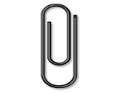 A copy of the identity (ID) card of the applicant is to be attached with this application form in all cases.In the case that the application form is signed by a person authorised by valid Power of Attorney, a certified copy in ink of the Power of Attorney is to be attached with this application form.In the case that the 62+ Malta Government Savings Bond – Issue 2019 is being purchased by a curator on behalf of an eligible investor, a copy of the court order is to be attached with this application form. A copy of the identity (ID) card of the applicant is to be attached with this application form in all cases.In the case that the application form is signed by a person authorised by valid Power of Attorney, a certified copy in ink of the Power of Attorney is to be attached with this application form.In the case that the 62+ Malta Government Savings Bond – Issue 2019 is being purchased by a curator on behalf of an eligible investor, a copy of the court order is to be attached with this application form. A copy of the identity (ID) card of the applicant is to be attached with this application form in all cases.In the case that the application form is signed by a person authorised by valid Power of Attorney, a certified copy in ink of the Power of Attorney is to be attached with this application form.In the case that the 62+ Malta Government Savings Bond – Issue 2019 is being purchased by a curator on behalf of an eligible investor, a copy of the court order is to be attached with this application form. A copy of the identity (ID) card of the applicant is to be attached with this application form in all cases.In the case that the application form is signed by a person authorised by valid Power of Attorney, a certified copy in ink of the Power of Attorney is to be attached with this application form.In the case that the 62+ Malta Government Savings Bond – Issue 2019 is being purchased by a curator on behalf of an eligible investor, a copy of the court order is to be attached with this application form. A copy of the identity (ID) card of the applicant is to be attached with this application form in all cases.In the case that the application form is signed by a person authorised by valid Power of Attorney, a certified copy in ink of the Power of Attorney is to be attached with this application form.In the case that the 62+ Malta Government Savings Bond – Issue 2019 is being purchased by a curator on behalf of an eligible investor, a copy of the court order is to be attached with this application form. It is the responsibility of the applicant to ensure that the information entered on the application form is correct.It is the responsibility of the applicant to ensure that the information entered on the application form is correct.It is the responsibility of the applicant to ensure that the information entered on the application form is correct.It is the responsibility of the applicant to ensure that the information entered on the application form is correct.It is the responsibility of the applicant to ensure that the information entered on the application form is correct.